Kolorowe mlekoDo wykonania doświadczenia potrzebujecie:głębokiego talerzamlekakilku barwników spożywczychdetergentu np. płynu do mycia naczyńpatyczka kosmetycznego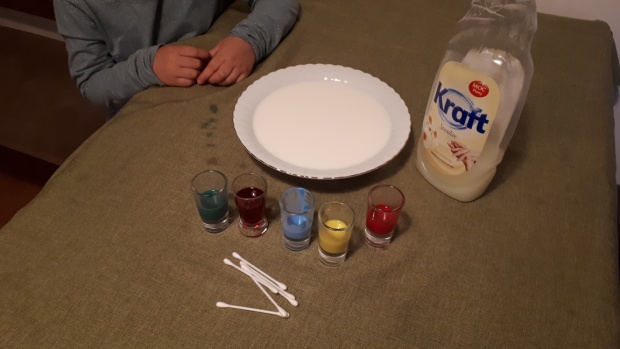 W pierwszej kolejności napełniacie talerz mlekiem. Następnie wlewacie do niego po kilka kropel barwników spożywczych (nie mogą być zbyt gęste). Na koniec dodajecie płyn do naczyń lub nabieracie go na patyczek i moczycie w mleku. Co widzicie? Tęczę na talerzu? Dzieje się tak, ponieważ barwniki mają mniejszą gęstość niż mleko i pozostają zawieszone między molekułami tłuszczu. Jeśli ktoś ogląda reklamy, to wie, że detergent rozbija molekuły tłuszczu i sprawia, że barwniki rozprzestrzeniają się w białej cieczy. Ten eksperyment pokazuje różnicę napięć powierzchniowych.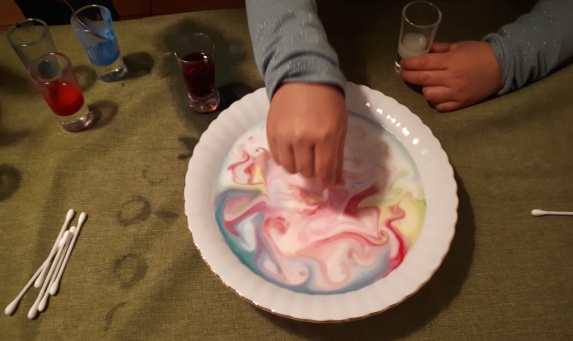 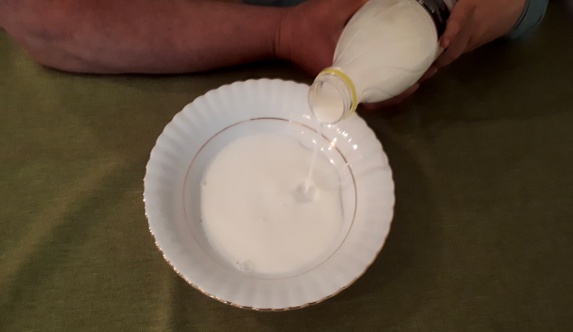 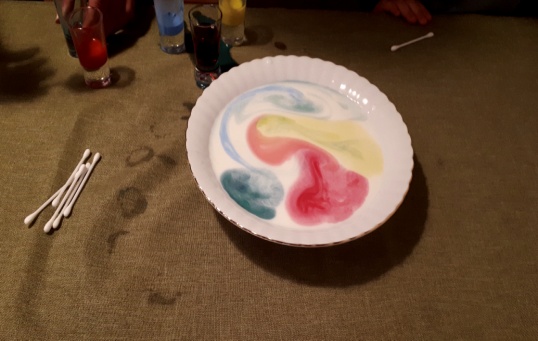 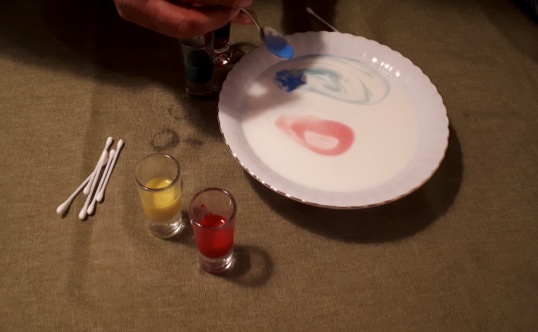 